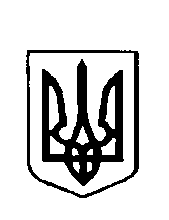 УКРАЇНАВАРКОВИЦЬКА сільська рада ДУБЕНСЬКОГО району РІВНЕНСЬКОЇ області(Восьме скликання)виконавчий комітетРішенняПро  надання дозволу на оформлення договору дарування житлового будинкуз господарськими будівлями та однієї земельної ділянки		Розглянувши заяву громадянина Оберемчука Сергія Олександровича, 14.06.1985 р. н., жителя с. Сатиїв, вул. Миру, 2, Дубенського р-н. Рівненської обл., про надання дозволу органу опіки та піклування Варковицької сільської ради на оформлення договору дарування житлового будинку з господарськими будівлями та земельної ділянки для обслуговування житлового будинку, які знаходяться у с. Сатиїв, вул. Миру, 43, Дубенського району Рівненської області, на праві приватної власності вищевказане нерухоме майно належить йому особисто, на користь свого малолітнього сина Оберемчука Олександра Сергійовича, 31.07.2009 р. н., що зареєстрований та проживає за тією ж адресою, де знаходиться житловий будинок, враховуючи житлово-майнові права та законні інтереси дітей, витяг з протоколу засідання комісії з питань захисту прав дитини Варковицької сільської ради від 23.09.2021 № 1, подання служби у справах дітей Варковицької сільської ради від 24.09.2021 р. № 11, керуючись частиною 1 пункту 2, пунктом 4 статті 177 Сімейного кодексу України, частиною 6 статті 203 Цивільного кодексу України, частиною 3 статті 17 Закону України «Про охорону дитинства», статтею 12 Закону України «Про основи соціального захисту бездомних громадян і безпритульних дітей», Законом України «Про внесення змін до деяких законодавчих актів України щодо вдосконалення порядку надання органами опіки та піклування дозволів на вчинення правочинів щодо нерухомого майна дітей», статтею 34 Закону України «Про місцеве самоврядування в Україні», виконавчий комітет Варковицької сільської ради,В ИР І Ш И В :1. Надати дозвіл громадянину Оберемчуку Сергію Олександровичу, 14.06.1985 р. н., жителю с. Сатиїв, вул. Миру, 2, Дубенського р-н. Рівненської обл., на оформлення договору дарування житлового будинку з господарськими будівлями та земельної ділянки для будівництва і обслуговування житлового будинку, господарських будівель і споруд (присадибної ділянки) площею 0,25 га, кадастровий номер 5621687000:01:006:0160, які знаходиться у с. Сатиїв, вул. Миру, будинок 43, Дубенського р-н. Рівненської обл., на праві приватної власності вищевказане нерухоме майно належить йому особисто, на користь свого малолітнього сина Оберемчука Олександра Сергійовича, 31.07.2009 р. н., що зареєстрований та проживає за тією ж адресою, де знаходиться житловий будинок, оскільки у даній ситуації житлово-майнові права малолітніх дітей не порушуються.  2. Контроль за виконанням даного рішення покласти на начальника Служби у справах дітей Прадоша М.В.Сільський голова                                                                       Юрій ПАРФЕНЮК   24 вересня  2021 року№   96